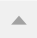 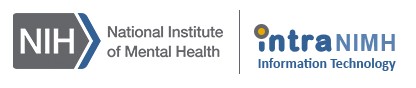 OMB# 0925-0766; Exp date 04/30/2023Public reporting burden for this collection of information is estimated to average 15 minutes per response, including the time for reviewing instructions, searching existing data sources, gathering and maintaining the data needed, and completing and reviewing the collection of information. An agency may not conduct or sponsor, and a person is not required to respond to, a collection of information unless it displays a currently valid OMB control number. Send comments regarding this burden estimate, or any other aspect of this collection of information, including suggestions for reducing this burden, to: NIH Project Clearance Branch, 6705 Rockledge Drive, MSC 7974, Bethesda, Maryland 20892-7974, ATTN: PRA (0925-0766). Do not return the completed form to this address.NIMH Peer Reviewer RegistrationTo fund the best mental health research, we need diverse and inclusive peer review committees. The National Institutes of Mental Health (NIMH) is looking to expand the pool of peer reviewers with mental health researchers who can bring diverse perspectives to the peer review process.Successful applicants should:Have an academic and/or professional doctorate degree.Have at least 1 year of experience at the instructor level or higher. Post-doctoral fellows might be considered if they have at least 5 years of experience.Demonstrate evidence of an active research program through things like publications and funded research studies.If you meet these qualifications, please fill out this registration form to be considered as a potential reviewer for NIMH.* RequiredFirst Name *Last Name *Work Address *Phone Number *(Digits only)Email Address *Primary Institution *Secondary InstitutionDegree * PhD  MPH  MD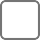  EdD  DrPH  DSW  DVMPsyDTitle * Professor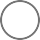  Associate Professor  Assistant Professor  Instructor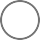 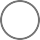 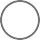  Research Scientist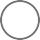 Director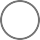 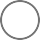 What is your area of expertise * Acute Stress Disorder  Addictive Disorders  Adjustment Disorders  African Americans Agoraphobia  AIDS Alzheimer’s Disease American Indian/Alaska Native  Anhedonia Animal models Antisocial Personality Disorder  Anorexia Nervosa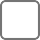  Anxiety Asian Americans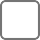  Attention-Deficit/Hyperactivity Disorder  Autism Spectrum Disorder Avoidant Personality Disorder  Binge Eating Disorder Bioinformatics  Biostatistics Bipolar DisorderBody Dysmorphic Disorder Borderline Personality Disorder  Bulimia Nervosa Calcium imaging Cellular/Molecular Neuroscience  Child and Maternal Health Child and Adolescent Mental Health  Clinical Trial Conduct and Oppositional Defiant Disorder  Community-Based Participatory Research  Comorbid disorders Computational Neuroscience  Computational Psychiatry Cross-Cultural Psychology and Psychiatry  Decision making Depression Disruptive Mood Dysregulation Disorder  Dissemination and Implementation Eating Disorders Ecological Momentary Assessment  EEG Electroconvulsive Therapy  Electronic Health Records  Electrophysiology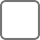 Ethnic Minority Mental Health Excoriation  fMRI/MRI Functional connectivity  Gender Dysphoria Generalized Anxiety Disorder  Genomics HAND (HIV-associated neurocognitive disorder)  Health Care Policy HIV Hoarding Disorder Implementation Science  Intellectual Disorder Internet Gaming Disorder  Intracranial EEG Generalized Anxiety Disorder  Genetics Habit formation Health Services Delivery  Latinx Learning & memory  LGBTQ Major Depressive Disorder  Machine LearningMEG Mental Health Disparities  Mental Health Services  Microbiome Mild Cognitive Impairment  Mild Neurocognitive Disorder  Mobile Health Technology Narcissistic Personality Disorder  Native Americans Native Hawaiian/Pacific Islander  Neural circuits Neuroethics  NeuroHIV Neuroimaging Neurological Disorders  Neuromodulation Non-Human Primate Obsessive-Compulsive Disorder  Panic Disorder Paraphilic Disorders  Parent Training Pediatrics Perinatal Mental Health Personality Disorders (in general) Pharmaceuticals Pharmacokinetics Posttraumatic Stress Disorder  Psychometrics Psychosis Psychotherapy Reactive Attachment Disorder  Research Training Grants Reward  RDoC Rodent Schizophrenia Schizotypal Personality Disorder  School Mental Health Separation Anxiety Disorder  Sleep Disorders Social Anxiety Disorder Social Communication Disorder  Software development Somatic Symptom Disorder  Specific Learning Disorder  Specific Phobia Statistics  StressSubstance Use Disorder Suicide Systems Neuroscience  TDCS/TACS Tic Disorders  TMS Transcriptomics Transition Aged Youth/Emerging Adults/College-Aged Youth  Trauma Trichotillomania  Vertebrate AnimalsWomen’s HealthPrior Peer Review Experience * Yes No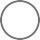 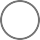 Please describe your experienceWhat diverse perspectives will you bring to the review panel?In order to have a completed application, it is required that you submit a CV or Biosketch (Word or PDF format) to NIMH- ReviewerGroup @groups.nih.gov. When emailing your CV, please do so using the same email address that you provided in item 5 above. Please check the Yes box below to indicate that you are aware of this *Yes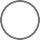 In order to have a completed application, it is required that you have a Commons Account. Please provide your Profile ID below (should be numerical characters) or click on the following link to establish one: https://www.era.nih.gov/erahelp/ams_new/#Create_Accounts/Create_ User_Accts/Create_Acct_External.htm *